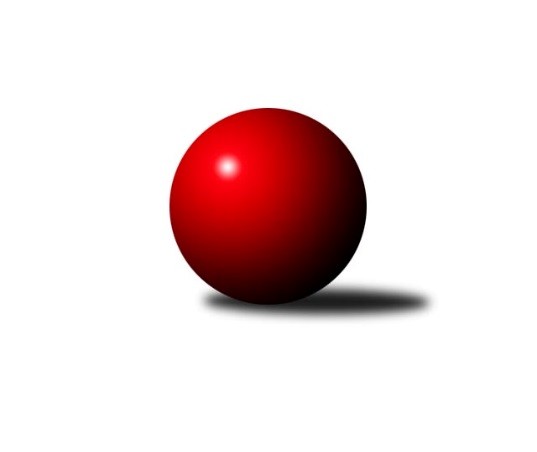 Č.7Ročník 2012/2013	10.11.2012Nejlepšího výkonu v tomto kole: 3563 dosáhlo družstvo: SKK  Náchod1. KLM 2012/2013Výsledky 7. kolaSouhrnný přehled výsledků:TJ Sokol KARE Luhačovice˝A˝	- TJ Valašské Meziříčí	1:7	3505:3543	11.0:13.0	10.11.KK Slavoj Praha	- TJ Sokol Kolín 	5:3	3328:3262	11.0:13.0	10.11.SKK  Náchod	- TJ Centropen Dačice	7:1	3563:3416	17.0:7.0	10.11.TJ Třebíč	- TJ Spartak Přerov˝A˝	1:7	3345:3543	5.0:19.0	10.11.SKK Svijany  Vrchlabí	- TJ Jiskra Kovářská	7:1	3425:3295	15.0:9.0	10.11.KK PSJ Jihlava	- TJ Sokol Husovice	2:6	3368:3518	8.5:15.5	10.11.Tabulka družstev:	1.	SKK  Náchod	7	6	0	1	40.0 : 16.0 	105.0 : 63.0 	 3483	12	2.	TJ Spartak Přerov˝A˝	7	4	2	1	33.0 : 23.0 	96.0 : 72.0 	 3418	10	3.	TJ Třebíč	7	5	0	2	33.0 : 23.0 	86.0 : 82.0 	 3398	10	4.	TJ Sokol Husovice	7	4	1	2	30.0 : 26.0 	91.5 : 76.5 	 3412	9	5.	TJ Sokol Kolín	7	4	0	3	33.0 : 23.0 	90.5 : 77.5 	 3328	8	6.	TJ Jiskra Kovářská	7	3	1	3	24.0 : 32.0 	78.0 : 90.0 	 3317	7	7.	KK PSJ Jihlava	7	3	0	4	29.0 : 27.0 	80.0 : 88.0 	 3198	6	8.	KK Slavoj Praha	7	3	0	4	25.0 : 31.0 	74.0 : 94.0 	 3312	6	9.	TJ Centropen Dačice	7	3	0	4	23.0 : 33.0 	79.0 : 89.0 	 3345	6	10.	SKK Svijany  Vrchlabí	7	2	0	5	25.0 : 31.0 	80.0 : 88.0 	 3336	4	11.	TJ Sokol KARE Luhačovice˝A˝	7	2	0	5	22.0 : 34.0 	78.5 : 89.5 	 3306	4	12.	TJ Valašské Meziříčí	7	1	0	6	19.0 : 37.0 	69.5 : 98.5 	 3395	2Podrobné výsledky kola:	 TJ Sokol KARE Luhačovice˝A˝	3505	1:7	3543	TJ Valašské Meziříčí	Jiří Staněk	155 	 165 	 139 	144	603 	 1.5:2.5 	 598 	 155	147 	 142	154	David Volek	Michal Markus	127 	 137 	 150 	164	578 	 2:2 	 605 	 162	154 	 137	152	Tomáš Cabák	Jiří Mrlík	164 	 168 	 155 	145	632 	 4:0 	 544 	 133	134 	 143	134	Vladimír Výrek *1	Jiří Kudláček	124 	 140 	 166 	147	577 	 0.5:3.5 	 638 	 155	155 	 166	162	Luboš Gassmann	Pavel Kubálek	130 	 135 	 145 	142	552 	 2:2 	 586 	 116	172 	 138	160	Dalibor Tuček	Radek Polách	132 	 151 	 140 	140	563 	 1:3 	 572 	 140	153 	 126	153	Radim Metelkarozhodčí: střídání: *1 od 61. hodu Ondřej TopičNejlepší výkon utkání: 638 - Luboš Gassmann	 KK Slavoj Praha	3328	5:3	3262	TJ Sokol Kolín 	Stanislav Tichý	126 	 133 	 151 	141	551 	 1:3 	 552 	 139	146 	 122	145	Filip Dejda	Zdeněk Gartus	140 	 143 	 135 	125	543 	 1:3 	 552 	 143	134 	 147	128	Jiří Němec	Jiří Bartoníček	124 	 125 	 138 	124	511 	 1:3 	 550 	 142	146 	 132	130	Jindřich Lauer	Petr Pavlík	119 	 158 	 129 	155	561 	 2:2 	 522 	 136	138 	 132	116	Roman Weiss	Anton Stašák	149 	 144 	 151 	157	601 	 4:0 	 553 	 129	140 	 142	142	Jan Pelák	Martin Kozel st.	140 	 134 	 155 	132	561 	 2:2 	 533 	 144	127 	 128	134	Martin Švorbarozhodčí: Nejlepší výkon utkání: 601 - Anton Stašák	 SKK  Náchod	3563	7:1	3416	TJ Centropen Dačice	Daniel Neumann	152 	 149 	 149 	138	588 	 4:0 	 529 	 145	129 	 128	127	Milan Blecha	Roman Straka	150 	 140 	 156 	144	590 	 3:1 	 542 	 117	134 	 138	153	Jiří Malínek	Martin Kovář	132 	 137 	 159 	163	591 	 3:1 	 575 	 153	125 	 146	151	Petr Žahourek	Ladislav Beránek	149 	 152 	 159 	139	599 	 2:2 	 591 	 159	153 	 144	135	Milan Kabelka	Jiří Hetych ml.	160 	 149 	 139 	160	608 	 3:1 	 591 	 149	157 	 137	148	Karel Novák	Jaroslav Hažva	156 	 142 	 152 	137	587 	 2:2 	 588 	 138	162 	 140	148	Václav Zajícrozhodčí: Nejlepší výkon utkání: 608 - Jiří Hetych ml.	 TJ Třebíč	3345	1:7	3543	TJ Spartak Přerov˝A˝	Petr Dobeš ml.	149 	 144 	 123 	155	571 	 1:3 	 629 	 169	173 	 147	140	Roman Goldemund	Jiří Mikoláš	134 	 128 	 153 	162	577 	 2:2 	 561 	 141	138 	 142	140	Petr Pavelka ml	Robert Pevný	148 	 155 	 136 	131	570 	 1:3 	 592 	 141	161 	 147	143	Jakub Pleban	Karel Uhlíř *1	129 	 104 	 143 	140	516 	 0:4 	 589 	 154	141 	 146	148	Vlastimil Bělíček	Václav Rypel	151 	 147 	 142 	135	575 	 0:4 	 615 	 161	153 	 154	147	Václav Mazur	Kamil Nestrojil	136 	 131 	 133 	136	536 	 1:3 	 557 	 132	144 	 140	141	Jiří Kudelarozhodčí: střídání: *1 od 47. hodu Vladimír KantorNejlepší výkon utkání: 629 - Roman Goldemund	 SKK Svijany  Vrchlabí	3425	7:1	3295	TJ Jiskra Kovářská	Vlado Žiško	141 	 162 	 165 	138	606 	 3:1 	 547 	 144	133 	 141	129	Martin Pejčoch	Roman Pek	154 	 124 	 135 	122	535 	 1:3 	 571 	 152	131 	 141	147	Petr Dvořák	Kamil Fiebinger	140 	 141 	 150 	147	578 	 3:1 	 590 	 163	134 	 147	146	Vlastimil Zeman ml. ml.	Pavel Nežádal	134 	 156 	 135 	149	574 	 2:2 	 551 	 142	127 	 128	154	Jaroslav Tejml	David Hobl	143 	 138 	 153 	154	588 	 4:0 	 507 	 118	133 	 131	125	David Junek	Zdeněk Říha	141 	 135 	 144 	124	544 	 2:2 	 529 	 135	143 	 111	140	Vlastimil Zeman st.rozhodčí: Nejlepší výkon utkání: 606 - Vlado Žiško	 KK PSJ Jihlava	3368	2:6	3518	TJ Sokol Husovice	Václav Rychtařík ml.	147 	 147 	 120 	140	554 	 1:3 	 603 	 135	168 	 145	155	Dušan Ryba	Jakub Zdražil	128 	 122 	 151 	133	534 	 0:4 	 621 	 147	153 	 165	156	Zdeněk Vymazal	Jiří Partl	142 	 167 	 147 	136	592 	 3:1 	 567 	 139	139 	 141	148	Libor Škoula	Tomáš Valík	133 	 123 	 154 	144	554 	 0:4 	 598 	 142	146 	 156	154	Jiří Axman ml. ml.	Stanislav Partl	139 	 145 	 153 	142	579 	 3:1 	 552 	 144	140 	 138	130	Jiří Radil	Petr Benedikt	145 	 139 	 136 	135	555 	 1.5:2.5 	 577 	 145	126 	 165	141	Jan Machálek st.rozhodčí: Nejlepší výkon utkání: 621 - Zdeněk VymazalPořadí jednotlivců:	jméno hráče	družstvo	celkem	plné	dorážka	chyby	poměr kuž.	Maximum	1.	Jaroslav Hažva 	SKK  Náchod	598.13	373.9	224.3	0.5	5/5	(635)	2.	Václav Mazur 	TJ Spartak Přerov˝A˝	590.78	378.9	211.9	1.8	3/4	(615)	3.	Zdeněk Vymazal 	TJ Sokol Husovice	587.13	377.1	210.0	0.9	5/5	(621)	4.	Vlastimil Bělíček 	TJ Spartak Přerov˝A˝	585.69	379.9	205.8	1.4	4/4	(636)	5.	Robert Pevný 	TJ Třebíč	585.50	372.9	212.6	0.6	4/4	(610)	6.	Roman Goldemund 	TJ Spartak Přerov˝A˝	585.00	388.1	196.9	3.0	4/4	(629)	7.	Kamil Nestrojil 	TJ Třebíč	583.31	376.6	206.7	1.4	4/4	(606)	8.	Petr Holý 	SKK  Náchod	581.70	375.7	206.0	1.4	5/5	(633)	9.	Michal Rolf 	SKK Svijany  Vrchlabí	581.50	390.6	190.9	1.5	4/5	(608)	10.	Tomáš Cabák 	TJ Valašské Meziříčí	581.42	386.1	195.3	2.1	4/5	(635)	11.	Dušan Ryba 	TJ Sokol Husovice	580.75	366.9	213.9	0.3	4/5	(614)	12.	Jiří Axman ml.  ml.	TJ Sokol Husovice	579.75	376.8	202.9	1.3	4/5	(607)	13.	Zdeněk Gartus 	KK Slavoj Praha	579.25	377.3	202.0	1.9	4/4	(638)	14.	Luboš Gassmann 	TJ Valašské Meziříčí	579.20	370.3	208.9	1.9	5/5	(638)	15.	Radim Metelka 	TJ Valašské Meziříčí	577.13	373.2	203.9	0.9	5/5	(597)	16.	Petr Dobeš  ml.	TJ Třebíč	576.81	374.9	201.9	1.1	4/4	(647)	17.	Martin Kovář 	SKK  Náchod	575.40	371.7	203.7	0.9	5/5	(611)	18.	David Hobl 	SKK Svijany  Vrchlabí	575.07	386.7	188.4	2.1	5/5	(622)	19.	Ladislav Beránek 	SKK  Náchod	574.50	370.4	204.1	1.8	4/5	(619)	20.	Daniel Braun 	KK PSJ Jihlava	574.17	375.2	199.0	2.4	4/4	(595)	21.	Jiří Radil 	TJ Sokol Husovice	573.63	372.6	201.1	2.3	5/5	(613)	22.	Michal Markus 	TJ Sokol KARE Luhačovice˝A˝	573.07	369.6	203.5	2.3	5/5	(604)	23.	Daniel Neumann 	SKK  Náchod	572.50	373.2	199.3	1.5	4/5	(622)	24.	Karel Novák 	TJ Centropen Dačice	570.44	372.1	198.3	2.2	3/4	(591)	25.	Stanislav Partl 	KK PSJ Jihlava	569.75	383.2	186.6	2.8	4/4	(595)	26.	Václav Rychtařík  ml.	KK PSJ Jihlava	569.67	381.3	188.3	2.0	3/4	(611)	27.	Milan Blecha 	TJ Centropen Dačice	569.56	374.3	195.3	1.9	4/4	(613)	28.	Vlastimil Zeman ml.  ml.	TJ Jiskra Kovářská	569.38	370.4	199.0	2.3	4/5	(590)	29.	Jan Pelák 	TJ Sokol Kolín 	567.56	372.4	195.2	2.7	4/4	(602)	30.	Václav Zajíc 	TJ Centropen Dačice	566.67	368.9	197.8	1.4	3/4	(588)	31.	Jiří Mrlík 	TJ Sokol KARE Luhačovice˝A˝	566.67	379.2	187.5	1.8	4/5	(632)	32.	Filip Dejda 	TJ Sokol Kolín 	566.00	365.7	200.3	1.7	3/4	(581)	33.	David Junek 	TJ Jiskra Kovářská	565.90	362.7	203.2	2.3	5/5	(622)	34.	Petr Benedikt 	KK PSJ Jihlava	565.17	370.8	194.4	3.9	3/4	(595)	35.	Martin Švorba 	TJ Sokol Kolín 	564.06	363.5	200.6	1.1	4/4	(596)	36.	Jiří Kudela 	TJ Spartak Přerov˝A˝	564.00	380.1	183.9	1.5	4/4	(573)	37.	Jiří Němec 	TJ Sokol Kolín 	563.75	365.0	198.8	2.0	4/4	(581)	38.	Martin Kozel  st.	KK Slavoj Praha	563.50	374.1	189.4	2.2	4/4	(577)	39.	Martin Pejčoch 	TJ Jiskra Kovářská	562.50	361.4	201.1	2.1	5/5	(593)	40.	Zdeněk Říha 	SKK Svijany  Vrchlabí	562.07	367.6	194.5	2.5	5/5	(584)	41.	Jaroslav Tejml 	TJ Jiskra Kovářská	562.00	359.1	202.9	2.0	4/5	(587)	42.	Jiří Staněk 	TJ Sokol KARE Luhačovice˝A˝	561.93	375.5	186.4	2.3	5/5	(616)	43.	Jakub Pleban 	TJ Spartak Přerov˝A˝	561.83	369.9	191.9	4.3	3/4	(605)	44.	David Volek 	TJ Valašské Meziříčí	561.50	364.6	196.9	2.8	5/5	(598)	45.	Jiří Mikoláš 	TJ Třebíč	561.33	373.5	187.8	2.9	4/4	(577)	46.	Václav Rypel 	TJ Třebíč	560.63	368.6	192.1	2.1	4/4	(608)	47.	Milan Kabelka 	TJ Centropen Dačice	558.81	365.4	193.4	3.6	4/4	(620)	48.	Anton Stašák 	KK Slavoj Praha	558.19	366.4	191.8	1.1	4/4	(601)	49.	Jiří Malínek 	TJ Centropen Dačice	557.00	373.1	183.9	3.1	4/4	(581)	50.	Jiří Partl 	KK PSJ Jihlava	556.67	361.1	195.6	2.3	3/4	(592)	51.	Stanislav Tichý 	KK Slavoj Praha	556.67	374.2	182.5	3.5	3/4	(570)	52.	Libor Škoula 	TJ Sokol Husovice	555.40	360.9	194.5	2.4	5/5	(573)	53.	Jiří Kudláček 	TJ Sokol KARE Luhačovice˝A˝	554.20	366.8	187.4	3.7	5/5	(587)	54.	Vladimír Výrek 	TJ Valašské Meziříčí	553.00	372.1	180.9	3.7	4/5	(593)	55.	Kamil Fiebinger 	SKK Svijany  Vrchlabí	551.67	371.7	180.0	2.4	5/5	(578)	56.	Milan Hrouda 	TJ Jiskra Kovářská	550.75	367.5	183.3	2.8	4/5	(573)	57.	Roman Weiss 	TJ Sokol Kolín 	550.00	361.7	188.3	1.9	4/4	(573)	58.	Jiří Hendrych 	TJ Spartak Přerov˝A˝	549.50	364.5	185.0	1.7	3/4	(572)	59.	Petr Pavelka ml 	TJ Spartak Přerov˝A˝	546.33	370.0	176.3	3.3	3/4	(561)	60.	Petr Žahourek 	TJ Centropen Dačice	544.88	365.1	179.8	4.1	4/4	(575)	61.	Petr Pavlík 	KK Slavoj Praha	544.78	351.2	193.6	2.9	3/4	(573)	62.	Tomáš Valík 	KK PSJ Jihlava	543.08	357.6	185.5	3.5	3/4	(624)	63.	Vlado Žiško 	SKK Svijany  Vrchlabí	542.33	367.6	174.7	2.9	5/5	(606)	64.	Jindřich Lauer 	TJ Sokol Kolín 	541.00	361.2	179.8	3.4	3/4	(550)	65.	Radek Polách 	TJ Sokol KARE Luhačovice˝A˝	539.87	358.7	181.2	3.6	5/5	(581)	66.	Vlastimil Zeman st. 	TJ Jiskra Kovářská	539.40	363.1	176.3	4.2	5/5	(578)	67.	Pavel Nežádal 	SKK Svijany  Vrchlabí	538.53	361.6	176.9	3.1	5/5	(574)	68.	Karel Uhlíř 	TJ Třebíč	535.67	359.8	175.9	4.3	4/4	(585)	69.	Jiří Bartoníček 	KK Slavoj Praha	533.13	348.8	184.3	1.1	4/4	(555)	70.	Robert Petera 	TJ Sokol Kolín 	530.89	364.0	166.9	3.7	3/4	(554)	71.	Pavel Kubálek 	TJ Sokol KARE Luhačovice˝A˝	523.13	350.9	172.3	4.7	5/5	(602)		Roman Straka 	SKK  Náchod	588.44	373.9	214.6	1.2	3/5	(592)		Jiří Hetych  ml.	SKK  Náchod	573.33	372.2	201.2	3.3	3/5	(608)		Dalibor Tuček 	TJ Valašské Meziříčí	572.33	377.8	194.5	2.3	3/5	(594)		Petr Dvořák 	TJ Jiskra Kovářská	562.67	368.2	194.5	1.8	2/5	(571)		Petr Vojtíšek 	TJ Centropen Dačice	561.00	358.0	203.0	2.0	1/4	(561)		Pavel Vymazal 	TJ Sokol Husovice	560.50	363.5	197.0	1.0	2/5	(593)		Stanislav Březina 	KK Slavoj Praha	559.00	368.5	190.5	0.5	2/4	(576)		Milan Kanda 	TJ Spartak Přerov˝A˝	558.00	387.0	171.0	3.0	1/4	(574)		Jan Machálek  st.	TJ Sokol Husovice	553.33	370.0	183.3	2.3	3/5	(577)		Ondřej Topič 	TJ Valašské Meziříčí	547.00	360.0	187.0	1.3	3/5	(584)		Jiří Divila ml. 	TJ Spartak Přerov˝A˝	544.00	370.5	173.5	3.5	1/4	(557)		Michal Juroška 	TJ Valašské Meziříčí	542.00	354.0	188.0	4.0	1/5	(542)		Tomáš Bártů 	TJ Centropen Dačice	539.25	361.3	178.0	2.5	2/4	(559)		Jakub Zdražil 	KK PSJ Jihlava	537.75	358.0	179.8	6.3	2/4	(569)		Roman Pek 	SKK Svijany  Vrchlabí	531.00	349.5	181.5	4.5	2/5	(535)		Mojmír Holec 	TJ Centropen Dačice	523.00	347.0	176.0	2.0	1/4	(523)		Arnošt Werschall 	TJ Jiskra Kovářská	511.00	345.0	166.0	7.0	2/5	(551)		Petr Kudláček 	TJ Sokol KARE Luhačovice˝A˝	501.00	344.0	157.0	8.0	1/5	(501)Sportovně technické informace:Starty náhradníků:registrační číslo	jméno a příjmení 	datum startu 	družstvo	číslo startu
Hráči dopsaní na soupisku:registrační číslo	jméno a příjmení 	datum startu 	družstvo	Program dalšího kola:8. kolo17.11.2012	so	10:00	TJ Valašské Meziříčí - SKK Svijany  Vrchlabí	17.11.2012	so	11:30	TJ Spartak Přerov˝A˝ - KK Slavoj Praha	17.11.2012	so	14:00	TJ Centropen Dačice - TJ Sokol KARE Luhačovice˝A˝	17.11.2012	so	14:00	TJ Sokol Kolín  - SKK  Náchod	17.11.2012	so	15:30	KK PSJ Jihlava - TJ Třebíč	17.11.2012	so	15:30	TJ Sokol Husovice - TJ Jiskra Kovářská	Nejlepší šestka kola - absolutněNejlepší šestka kola - absolutněNejlepší šestka kola - absolutněNejlepší šestka kola - absolutněNejlepší šestka kola - dle průměru kuželenNejlepší šestka kola - dle průměru kuželenNejlepší šestka kola - dle průměru kuželenNejlepší šestka kola - dle průměru kuželenNejlepší šestka kola - dle průměru kuželenPočetJménoNázev týmuVýkonPočetJménoNázev týmuPrůměr (%)Výkon1xLuboš GassmannVal. Meziříčí6381xRoman GoldemundSp.Přerov A111.156291xJiří MrlíkLuhačovice A6321xLuboš GassmannVal. Meziříčí110.766382xRoman GoldemundSp.Přerov A6291xJiří MrlíkLuhačovice A109.726322xZdeněk VymazalHusovice6211xAnton StašákSlavoj Praha108.976011xVáclav MazurSp.Přerov A6152xZdeněk VymazalHusovice108.686211xJiří Hetych ml.SKK  Náchod6081xVáclav MazurSp.Přerov A108.68615